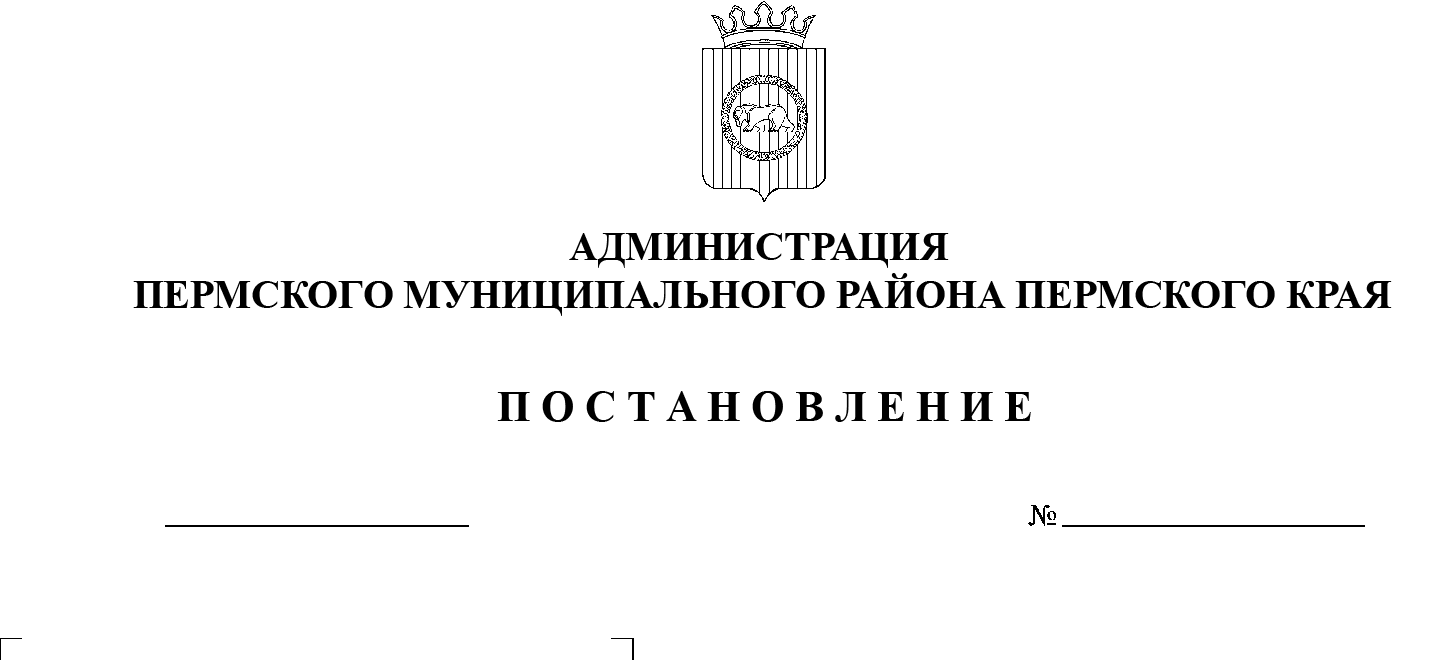 В соответствии с частью 13 статьи 46 Градостроительного кодекса Российской Федерации, пунктом 26 части 1 статьи 16, со статьей 28 Федерального закона от 06 октября 2003 г. № 131-ФЗ «Об общих принципах организации местного самоуправления в Российской Федерации», с частью 4 статьи 4 Закона Пермского края от 29 апреля 2022 г. № 75-ПК «Об образовании нового муниципального образования Пермский муниципальный округ Пермского края», пунктом 6 части 2 статьи 47 Устава муниципального образования «Пермский муниципальный район», распоряжением управления архитектуры и градостроительства администрации Пермского муниципального района от 31 августа 2021 г. № СЭД-2021-299-12-12-01Р-37 «О разработке проекта планировки и проекта межевания части территории х. Русское поле Фроловского сельского поселения Пермского муниципального района Пермского края, включающей земельные участки с кадастровыми номерами 59:32:1900001:366 и 59:32:1900001:410», протоколом общественных обсуждений по проекту планировки и проекту межевания части территории х. Русское поле Фроловского сельского поселения Пермского муниципального района Пермского края, включающей земельные участки с кадастровыми номерами 59:32:1900001:366 и 59:32:1900001:410, от 13 сентября 2022 г., заключением о результатах общественных обсуждений по проекту планировки и проекту межевания части территории х. Русское поле Фроловского сельского поселения Пермского муниципального района Пермского края, включающей земельные участки с кадастровыми номерами 59:32:1900001:366 и 59:32:1900001:410, от 13 сентября 2022 г.администрация Пермского муниципального района ПОСТАНОВЛЯЕТ:1. Утвердить проект планировки части территории х. Русское поле Фроловского сельского поселения Пермского муниципального района Пермского края, включающей земельные участки с кадастровыми номерами 59:32:1900001:366 и 59:32:1900001:410, с   шифром 1-37.20-2022, согласно приложению 1 к настоящему постановлению.2. Утвердить проект межевания части территории х. Русское поле Фроловского сельского поселения Пермского муниципального района Пермского края, включающей земельные участки с кадастровыми номерами 59:32:1900001:366 и 59:32:1900001:410, с   шифром 1-37.20-2022, согласно приложению 2 к настоящему постановлению.3. Управлению архитектуры и градостроительства администрации Пермского муниципального района в течение 7 дней со дня принятия настоящего постановления направить проект планировки и проект межевания территории главе Фроловского сельского поселения.4. Настоящее постановление опубликовать в бюллетене муниципального образования «Пермский муниципальный округ» и разместить на официальном сайте Пермского муниципального округа в информационно-телекоммуникационной сети Интернет (www.permraion.ru). 5. Настоящее постановление вступает в силу со дня его официального опубликования.6. Проект планировки и проект межевания территории разместить на официальном сайте Пермского муниципального округа в информационно-телекоммуникационной сети Интернет (www.permraion.ru).7. Контроль за исполнением настоящего постановления возложить на начальника управления архитектуры и градостроительства администрации Пермского муниципального района, главного архитектора.Глава муниципального района                                                               В.Ю. ЦветовПриложение 1к постановлению администрации Пермского муниципального районаот 21.10.2022 № СЭД-2022-299-01-01-05.С-589ПРОЕКТ планировки части территории х. Русское поле Фроловского сельского поселения Пермского муниципального района Пермского края, включающей земельные участки с кадастровыми номерами 59:32:1900001:366 и 59:32:1900001:410ШИФР 1-37.20-2022Состав проекта                                  Раздел I. Текстовая часть.Положения о характеристиках планируемого развития территории, в том числе о плотности и параметрах застройки территории (в пределах, установленных градостроительным регламентом), о характеристиках объектов капитального строительства жилого, производственного, общественно-делового и иного назначения и необходимых для функционирования таких объектов и обеспечения жизнедеятельности граждан объектов коммунальной, транспортной, социальной инфраструктур, в том числе объектов, включенных в программы комплексного развития систем коммунальной инфраструктуры, программы комплексного развития транспортной инфраструктуры, программы комплексного развития социальной инфраструктуры и необходимых для развития территории в границах элемента планировочной структурыПоложения о характеристиках планируемого развития территорииВ соответствии с Приказом Министерства строительства и жилищно-коммунального хозяйства РФ от 25 апреля 2017 г. № 738/пр «Об утверждении видов элементов планировочной структуры» в границах проектирования выделены следующие элементы планировочной структуры:- квартал существующий;- улично-дорожная сеть существующая;- улично-дорожная сеть планируемая.Границы элементов планировочной структуры ограничиваются устанавливаемыми красными линиями для выделения территории общего пользования.Общая площадь в границах проектирования составляет 1,27 га.Согласно карте «Карта функциональных зон поселения. Карта планируемого размещения объектов местного значения поселения д. Жебреи, д. Канабеково, д. Молоково, д. Симонки, х. Русское поле, д. Никулино, д. Таранки, п. Лесоучасток 831, д. Броды», утвержденной решением Совета депутатов Фроловского сельского поселения от 30 мая 2013 г. № 296 «Об утверждении генерального плана Фроловского сельского поселения» (в редакции решений Земского Собрания Пермского муниципального района Пермского края от 26 февраля 2015 г. № 51, от 27 октября 2016 г. № 170, от 29 марта 2018 г. № 300, от 24 февраля 2022 г. № 207) в границах проектирования, размещение объектов местного значения – не предусмотрено. Проектом планировки территории предусмотрена организация доступа к водному объекту, с выделением его в красные линии.Зона планируемого размещения территории общего пользования (обеспечение доступ к водному объекту граждан) устанавливается по границам элемента планировочной структуры.Перечень зон планируемого размещения объектов капитального строительстваТаблица 11.2. Положения о плотности и параметрах застройки территории (в пределах, установленных градостроительным регламентом)В соответствии с пунктом 3 части 4 статьи 36 Градостроительного кодекса Российской Федерации действие градостроительных регламентов не распространяется на земельные участки, предназначенные для размещения линейных объектов и (или) занятые линейными объектами. Таким образом, определение предельных параметров застройки территории осуществляется в отношении объектов капитального строительства, входящих в состав линейных объектов. В границах проектирования отсутствуют объекты капитального строительства, входящие в состав линейных объектов, для которых требуется определение предельных параметров разрешенного строительства.Положения о характеристиках объектов капитального строительства жилого, производственного, общественно-делового и иного назначенияВ границах проектирования расположены территории, занятые индивидуальной жилой застройкой. Объекты капитального строительства жилого назначения не предусмотрены к реконструкции или сносу. Размещение объектов капитального строительства жилого назначения не предусмотрено.Положения о характеристиках объектов коммунальной, транспортной, социальной инфраструктур необходимых для функционирования объектов и обеспечения жизнедеятельности граждан, в том числе объектов, включенных в программы комплексного развития систем коммунальной инфраструктуры, программы комплексного развития транспортной инфраструктуры, программы комплексного развития социальной инфраструктуры и необходимых для развития территории в границах элемента планировочной структурыХарактеристика объектов транспортной инфраструктурыТаблица 2Проектом планировки территории предусмотрено размещение нового объекта транспортной инфраструктуры, обеспечивающего доступ к водному объекту. Ширина профиля в красных линиях нового объекта составила – 6 м.Объекты, включенные в программы комплексного развития систем коммунальной инфраструктуры, программы комплексного развития транспортной инфраструктуры, программы комплексного развития социальной инфраструктуры в границах проектирования отсутствуют.Положения о размещении зон планируемого размещения объектов федерального значения, объектов регионального значения, объектов местного значения, в том числе сведения о плотности и параметрах застройки территории, необходимые для размещения указанных объектов, а также информация о планируемых мероприятиях по обеспечению сохранения применительно к территориальным зонам, в которых планируется размещение указанных объектов, фактических показателей обеспеченности территории объектами коммунальной, транспортной, социальной инфраструктур и фактических показателей территориальной доступности таких объектов для населенияСогласно схеме территориального планирования Российской Федерации, схеме территориального планирования Пермского края, в границах проектирования отсутствуют объекты федерального значения, объекты регионального значения, а также отсутствуют планы по размещению таких объектов.Положения об очередности планируемого развития территории, содержащие этапы проектирования, строительства, реконструкции объектов капитального строительства жилого, производственного, общественно-делового и иного назначения и этапы строительства, реконструкции необходимых для функционирования таких объектов и обеспечения жизнедеятельности граждан объектов коммунальной, транспортной, социальной инфраструктур, в том числе объектов, включенных в программы комплексного развития систем коммунальной инфраструктуры, программы комплексного развития транспортной инфраструктуры, программы комплексного развития социальной инфраструктурыТаблица 3Раздел II. Графическая часть.Чертеж планировки территории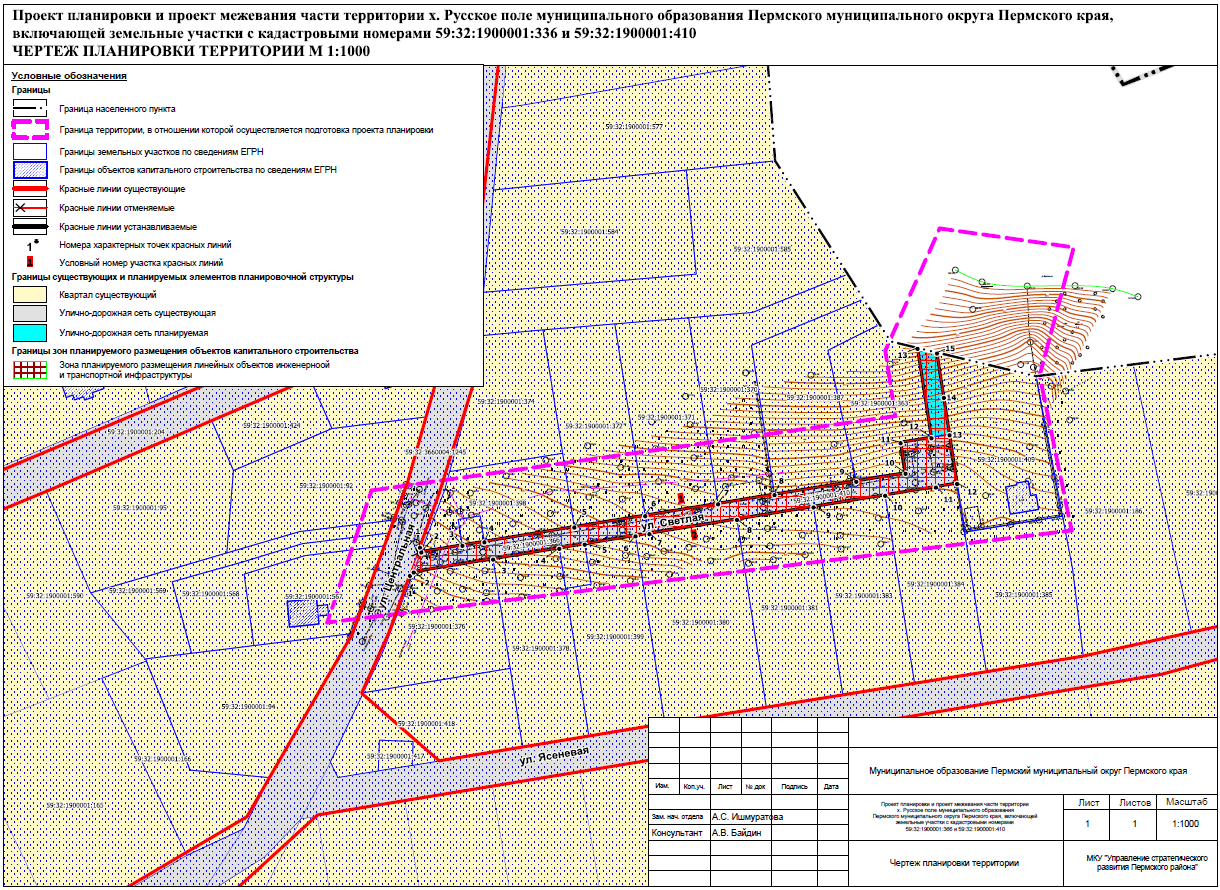 Приложение к чертежу «Чертеж планировки территории»Каталоги координат красных линийКаталог координат 1 участка красных линийСистема координат МСК-59Каталог координат 2 участка красных линийСистема координат МСК-59Приложение 2к постановлению администрации Пермского муниципального районаот 21.10.2022 № СЭД-2022-299-01-01-05.С-589ПРОЕКТ межевания части территории х. Русское поле Фроловского сельского поселения Пермского муниципального района Пермского края, включающей земельные участки с кадастровыми номерами 59:32:1900001:366 и 59:32:1900001:410ШИФР 1-37.20-2022Состав проектаРаздел I. Текстовая часть.Перечень и сведения о площади образуемых земельных участков, в том числе и способы их образования. Вид разрешенного использования образуемых земельных участковОбоснование принятых решенийПроектом межевания территории предусмотрено образование земельного участка под территорию общего пользования в два этапа.В соответствии с частью 4 статьи 36 Градостроительного Кодекса Российской Федерации действие градостроительного регламента не распространяется на земельные участки, предназначенные для размещения линейных объектов и (или) занятые линейными объектами, а также в границах территорий общего пользования.Виды разрешенного использования образуемых земельных участков установлены в соответствии с решением Земского Собрания Пермского муниципального района от 30 мая 2019 г. № 399 «Об утверждении Правил землепользования и застройки муниципального образования «Фроловское сельское поселение» Пермского муниципального района Пермского края» (в редакциях постановлений администрации Пермского муниципального района Пермского края от 25 марта 2022 г. № СЭД-2022-299-01-01-05.С-168, от 26 мая 2022 г. № СЭД-2022-299-01-01-05.С-286, от 19 августа 2022 г. № СЭД-2022-299-01-01-05.С-487).1 этап межевания территорииЗемельные участки :409-ЗУ1, :409-ЗУ2 образованы в результате раздела земельного участка с кадастровым номером 59:32:1900001:409, согласно ч. 1, 2 ст. 11.4 Земельного кодекса Российской Федерации. Раздел земельного участка с кадастровым номером 59:32:1900001:409 производится с целью образования земельного участка с условным номером :409-ЗУ2, для его последующего изъятия для муниципальных нужд, согласно пункту 3 статьи 49 Земельного кодекса РФ - для образования земельного участка под территорию общего пользования.2 этап межевания территорииВ результате второго этапа межевания образуется один земельный участок 2-ЗУ1. Земельный участок 2-ЗУ1 образован путем объединения земельных участков с кадастровыми номерами 59:32:1900001:366, 59:32:1900001:410 и земельного участка :409-ЗУ2, образованных в результате 1-го этапа межевания территории. Земельный участок 2-ЗУ1 образован под территорию общего пользования, обеспечивающую доступ к водному объекту и будет отнесен к имуществу общего пользования. Вид разрешенного использования – Улично-дорожная сеть (12.0.1). Перечень образуемых и изменяемых земельных участковТаблица 1Перечень и сведения о площади образуемых земельных участков, которые будут отнесены к территориям общего пользования или имуществу общего пользования, в том числе в отношении которых предполагаются резервирование и изъятие для государственных или муниципальных нуждПеречень и сведения о площади образуемых земельных участков, которые будут отнесены к территориям общего пользования или имуществу общего пользованияТаблица 2Перечень и сведения о площади земельных участков, в отношении которых предполагается изъятие для муниципальных нуждТаблица 3Изъятие земельных участков с кадастровыми номерами 59:32:1900001:366, 59:32:1900001:410 и земельного участка :409-ЗУ2 образованного в результате 1 этапа межевания для муниципальных нужд, в соответствии с п. 3 ст. 49 ЗК РФ, для образования земельного участка под территорию общего пользования.Сведения о границах территории, в отношении которой утвержден проект межевания, содержащие перечень координат характерных точек этих границКаталог координат границ проектированияСистема координат МСК 59Перечень координат характерных точек образуемых земельных участковКаталог координат земельного участка :409-ЗУ1Система координат МСК 59Каталог координат земельного участка :409-ЗУ2Система координат МСК 59Каталог координат земельного участка :2-ЗУ1Система координат МСК 59Раздел II. Проект межевания территории. Графическая часть.2.1. Чертеж межевания территории 1 этап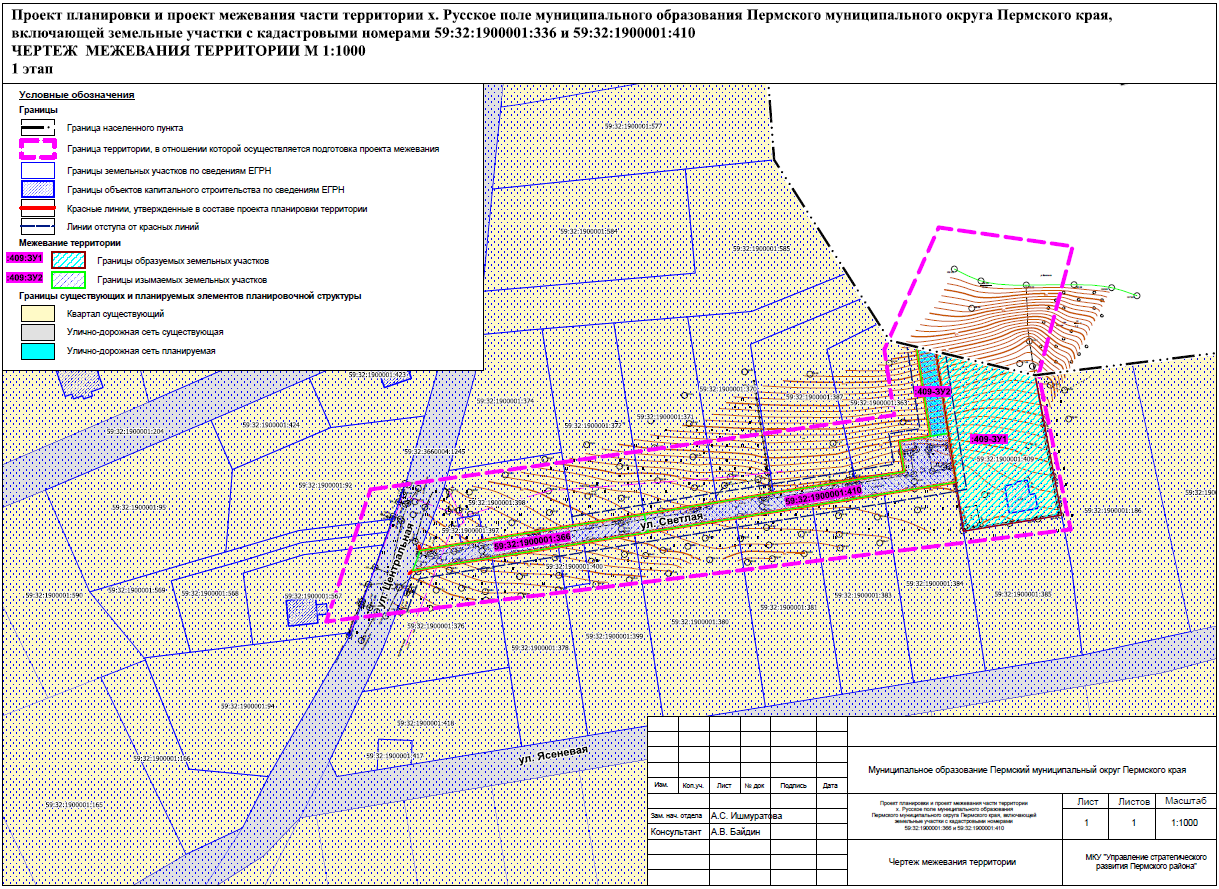 2.2. Чертеж межевания территории 2 этап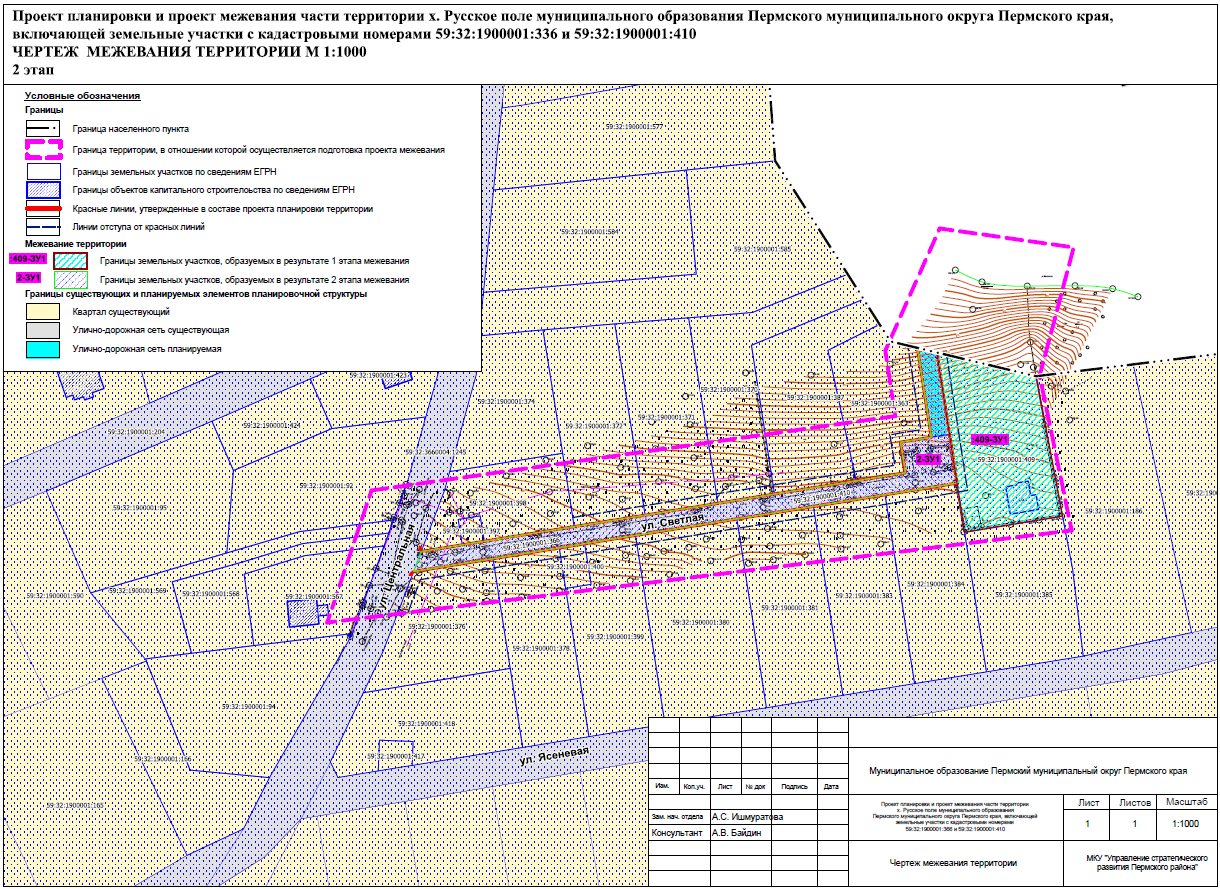 № п/п НаименованиеПРОЕКТ ПЛАНИРОВКИ ТЕРРИТОРИИПРОЕКТ ПЛАНИРОВКИ ТЕРРИТОРИИОсновная частьОсновная частьРаздел IТекстовая частьРаздел IIГрафическая частьЧертеж планировки территории М 1:1000№НаименованиеПлощадь,га1231Зона планируемого размещения объектов улично-дорожной сети (доступ к водному объекту граждан)0,14№Название улицыКатегория улицыШирина профиля в красных линиях, м12341ул. Светлаяпроезд6 мОчередьЭтапЭтапЭтапЭтапОчередь112212331разработка проектной документации для строительства объекта строительство объектастроительство объекта№XY1512617.612256857.032512616.072256857.473512618.252256870.894512619.412256878.045512624.172256907.406512627.922256930.557512631.782256954.328512634.772256972.769512639.102256999.4510512641.712257015.5311512651.672257013.9312512653.282257023.9813512682.342257019.46№XY1512608.522256853.742512609.592256854.993512613.792256880.884512617.302256902.525512618.642256910.796512621.332256927.407512622.072256931.928512626.702256960.499512630.752256985.4810512634.552257008.8711512637.232257025.4312512638.362257032.3613512654.252257029.9014512666.412257028.0115512680.842257025.77№ п/п НаименованиеПРОЕКТ МЕЖЕВАНИЯ ТЕРРИТОРИИПРОЕКТ МЕЖЕВАНИЯ ТЕРРИТОРИИОсновная частьОсновная частьРаздел IТекстовая частьРаздел IIГрафическая частьЧертеж межевания территории 1 этап М 1:1000 Чертеж межевания территории 2 этап М 1:1000 Условные номера образуемых земельных участковЭтапы межеванияВид разрешенного использования земельного участкаПлощадь образуемых земельных участков, кв. мКатегория земельСпособ образования134567:409-ЗУ11Для индивидуального жилищного строительства (2.1)1662Земли населённых пунктовЗемельный участок образуется путем раздела земельного участка с кадастровым номером 59:32:1900001:409:409-ЗУ21Улично-дорожная сеть (12.0.1)170Земли населённых пунктовЗемельный участок образуется путем раздела земельного участка с кадастровым номером 59:32:1900001:409, с последующим изъятием земельного участка  для муниципальных нужд2-ЗУ12Улично-дорожная сеть (12.0.1)1400Земли населённых пунктовЗемельный участок образуется путем объединения земельных участков с кадастровыми номерами 59:32:1900001:366, 59:32:1900001:410 и земельного участка :409-ЗУ2, образованного в результате 1-го этапа межеванияУсловный номер на чертеже межеванияВид разрешенного использования земельного участкаПлощадь земельного участка по проекту, кв. мОбъект, для которого изымается земельный участок:409-ЗУ2Улично-дорожная сеть (12.0.1)170Территория общего пользования (обеспечение доступа к водному объекту) 2-ЗУ1Улично-дорожная сеть (12.0.1)1400Территория общего пользования (обеспечение доступа к водному объекту) Условный номер на чертеже межеванияВид разрешенного использования земельного участкаПлощадь земельного участка по проекту, кв. мОбъект, для которого изымается земельный участок59:32:1900001:366Улично-дорожная сеть (12.0.1)456Территория общего пользования (обеспечение доступа к водному объекту)59:32:1900001:410Улично-дорожная сеть (12.0.1)775Территория общего пользования (обеспечение доступа к водному объекту):409-ЗУ2 (1 этап межевания)Улично-дорожная сеть (12.0.1)170Территория общего пользования (обеспечение доступа к водному объекту)Обозначение характерных точекКоординаты, мКоординаты, мОбозначение характерных точекХУ1231512635.972256841.212512660.162257012.193512681.472257008.944512721.232257026.715512715.022257070.456512673.352257059.327512622.972257069.798512593.002256826.771512635.972256841.21Обозначение характерных точекКоординаты, мКоординаты, мОбозначение характерных точекХУ1231512654.252257029.902512666.412257028.013512680.842257025.774512675.082257049.925512673.112257058.176512627.612257066.807512622.362257034.848512638.362257032.361512654.252257029.90Обозначение характерных точекКоординаты, мКоординаты, мОбозначение характерных точекХУ1231512653.282257023.982512682.342257019.463512680.842257025.774512666.412257028.015512654.252257029.901512653.282257023.98Обозначение характерных точекКоординаты, мКоординаты, мОбозначение характерных точекХУ1231512616.072256857.472512618.252256870.893512619.412256878.044512624.172256907.405512627.922256930.556512631.782256954.327512634.772256972.768512639.102256999.459512641.712257015.5310512651.672257013.9311512653.282257023.9812512682.342257019.4613512680.842257025.7714512666.412257028.0115512654.252257029.9016512638.362257032.3617512637.232257025.4318512634.552257008.8719512630.752256985.4820512626.702256960.4921512622.072256931.9222512621.332256927.4023512618.642256910.7924512617.302256902.5225512613.792256880.8826512609.592256854.991512616.072256857.47